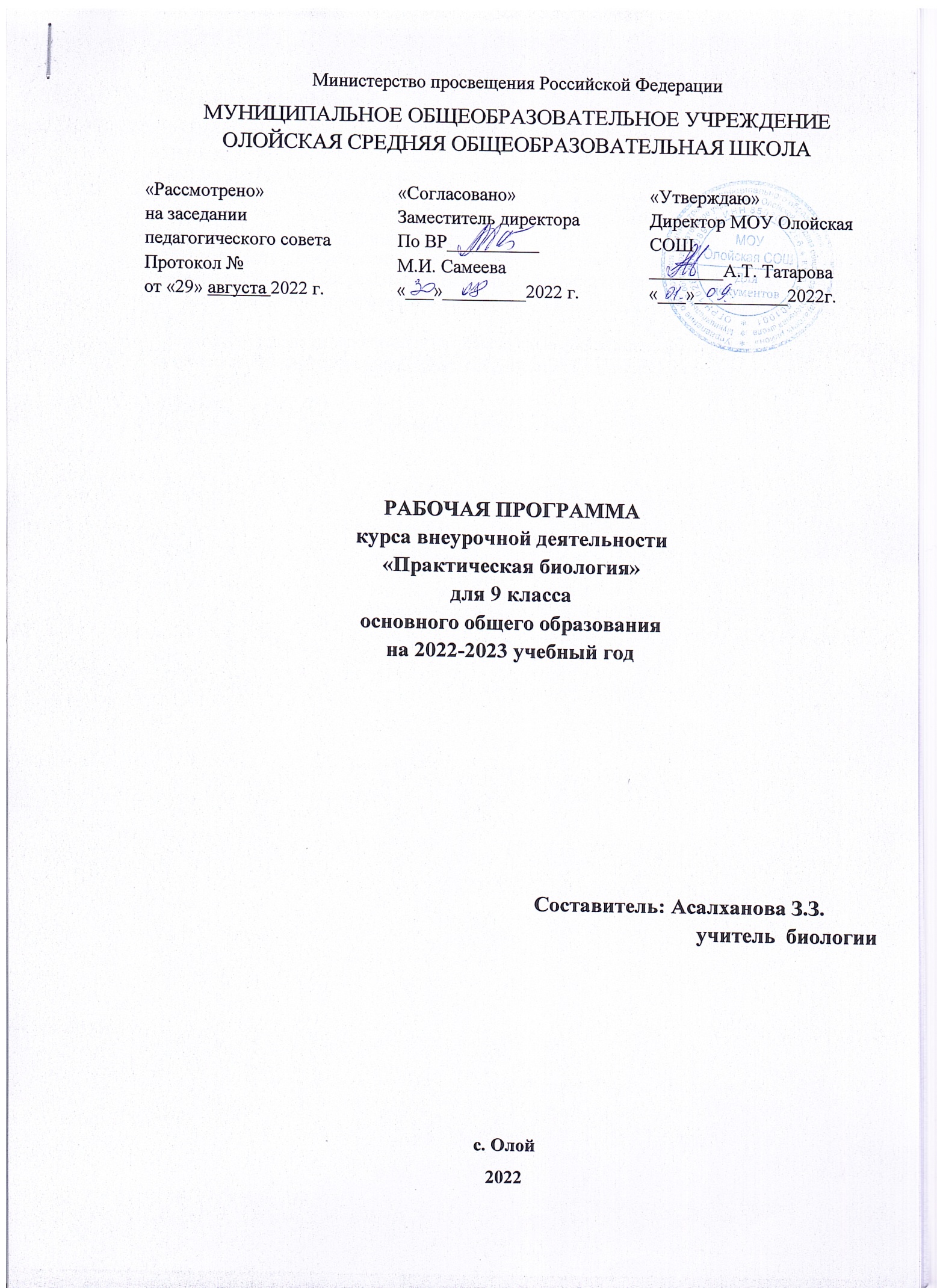 Пояснительная запискаВнеурочная деятельность «Практическая биология» позволит расширить и систематизировать знания учащихся о важнейших признаках основных царств живой природы: животных, растений, грибов, бактерий и простейших организмов; классификации растений и животных: отдел (тип), класс; об усложнении растений и животных в процессе эволюции; о биоразнообразии как основы устойчивости биосферы и результата эволюции.Преподавание внеурочной деятельности предполагает использование различных педагогических методов и приёмов: лекционно-семинарской системы занятий, выполнение лабораторных работ, тренинги – работа с тренировочными заданиями и кодификаторами вформе ОГЭ. Применение разнообразных форм учебно-познавательной деятельности: работа с текстом, научно-популярной литературой, разнообразными наглядными пособиями (таблицы, схемы, плакаты), с живым и гербарным материалом, постоянными и временными препаратами, Интернет ресурсами, позволяет реализовывать индивидуальный идифференцированный подход к обучению.Разнообразие лабораторных и практических работ предполагает возможность выбора конкретных тем работ и форм их проведения с учётом материального обеспечения школы и резерва времени. Учащиеся могут выбрать тему и объём сообщения на интересующую их тему.Отработка навыка работы с кодификаторами в форме ОГЭ, умение отбирать материал и составлять отчёт о проделанной лабораторной работе способствует успешности учащихся в овладении знаниями.Изучение материала данного курса целенаправленно на подготовку школьников к государственной итоговой аттестации (ОГЭ) и дальнейшему выбору биологического и медицинского профиля.Внеурочная деятельность рассчитан на 34 часа учебных занятий в 9 классах средней школы.Цель курса:Систематизация знаний учащихся о важнейших отличительных признаках основных царств живой природы и подготовка школьников к государственной итоговой аттестации.Задачи курса:Расширить и систематизировать знания о важнейших отличительных признаках основных царств живой природы: животных, растений, грибов, бактерий и простейших организмов.Сформировать понимание основных процессов жизнедеятельности живых организмов.Развить умения анализировать, сравнивать, обобщать, делать логические выводы и устанавливать причинно-следственные связи на основе изучения строения и жизнедеятельности организмов.Планируемые результаты освоения содержания курсаЛичностные результаты обучения.Воспитание российской гражданской идентичности, чувства патриотизма, уважения к Отечеству;формирование ответственного отношения к обучению, способности к самообразованию;формирование целостного научного мировоззрения;осознание учащимися ценности здорового образа жизни;знание правил поведения в обществе и чрезвычайных ситуациях;формирование экологического мышления.Метапредметные результаты обучения.планировать свою деятельность самостоятельно и под руководством учителя;работать в соответствии с поставленной учебной задачей;- участвовать в совместной деятельностиоценивать свою работу и работу одноклассников;выделять главные и существенные признаки понятий;сравнивать объекты, факты по заданным критериям;высказывать свои предположения, отстаивать их, подтверждать фактами;выявлять причинно-следственные связи;использовать дополнительные источники для поиска необходимой информации;работать с текстом и его компонентами;создавать презентации, используя возможности компьютерных технологий.организовывать свою учебную деятельность;ставить учебные задачи;планировать и корректировать свою познавательную деятельность;объективно оценивать свою работу и работу товарищей;сравнивать и классифицировать объекты;определять проблемы и предлагать способы их решения;применять методы анализа и синтеза;- использовать дополнительные источники для поиска необходимой информации, в том числересурсы Интернета;представлять информацию в различных формах;составлять аннотации, рецензии, резюме;Предметными результатами изучения предмета являются следующие умения:-определять роль различных веществ в природе и технике;-объяснять роль веществ в их круговороте;-приводить примеры химических процессов в природе;-находить черты, свидетельствующие об общих признаках химических процессов и их различиях.-объяснять значение веществ в жизни и хозяйстве человека;-перечислять отличительные свойства химических веществ;-различать основные химические процессы;-определять основные классы неорганических веществ;-понимать смысл химических терминов;-характеризовать методы химической науки (наблюдение, сравнение, эксперимент, измерение) и их роль в познании природы;-проводить химические опыты и эксперименты и объяснять их результаты;-использовать знания химии при соблюдении правил использования бытовых химических препаратов;-различать опасные и безопасные вещества.В результате изучения курса ученик должен научится понимать :признаки биологических объектов: живых организмов; генов и хромосом;клеток и организмов растений, животных, грибов и бактерий; популяций; экосистем агроэкосистем; биосферы; растений, животных и грибов;сущность биологических процессов: обмен веществ и превращения энергии, питание, дыхание, выделение, транспорт веществ, рост, развитие, размножение, наследственность и изменчивость, регуляция жизнедеятельности организма, раздражимость, круговорот веществ и превращения энергии в экосистемах;особенности организма человека, его строения, жизнедеятельности, высшей нервной деятельности и поведения.Формы и виды учебной деятельностиВ процессе занятий ведущими методами и приемами организации деятельности учащихся являются:− метод слухового восприятия и словесной передачи информации;приемы: рассказ, лекция, дискуссия, беседа, выступление− метод стимулирования и мотивации;приемы: создание ситуации успеха, поощрение, выполнение творческих заданий, создание проблемной ситуации, прогнозирование будущей деятельности, корректное предъявление требований, заинтересованность результатами работы;− метод передачи информации с помощью практической деятельности;приемы: составление плана, тезисов выступлений, редактирование, оценивание выступлений, составление схем и таблиц;− метод контроля;приемы: анализ выступлений, наблюдения, самооценка, оценка группы, тесты, выступления на занятиях, защита проекта.В преподавании курса используются следующие формы работы с учащимися:работа в малых группах;проектная работа;подготовка рефератов;исследовательская деятельность;информационно-поисковая деятельность;выполнение практических и лабораторных работ.Использование лаборатории центра «Точка роста»Формы контроля результатов освоения программыКонтроль и оценка результатов освоения программы внеурочной деятельности зависит от тематики и содержания изучаемого раздела. Продуктивным будет контроль в процессе организации следующих форм деятельности: викторины, творческие конкурсы, КВНы, ролевые игры, проведение опытов и экспериментов.Подобная организация учета знаний и умений для контроля и оценки результатов освоения программы внеурочной деятельности будет способствовать формированию и поддержанию ситуации успеха для каждого обучающегося, а также будет способствовать процессу обучения в командном сотрудничестве, при котором каждый обучающийся будет значимым участником деятельности.Содержания курса внеурочной деятельностиВведение. Биология как наука. Методы биологии.(1 час)Роль биологии в формировании современной естественнонаучной картины мира, в практической деятельности людей. Методы изучения живых объектов.Биологический эксперимент. Наблюдение, описание, измерение биологических объектов.Признаки живых организмов (4часа)Клеточное строение организмов как доказательство их родства, единства живой природы. Гены и хромосомы. Нарушения в строении и функционировании клеток – одна из причин заболеваний организмов. Вирусы – неклеточные формы жизни. Признаки организмов.Наследственность и изменчивость – свойства организмов. Одноклеточные и многоклеточные организмы. Ткани, органы, системы органов растений и животных, выявление изменчивости организмов. Приемы выращивания и размножения растений и домашних животных, ухода за ними.Система, многообразие и эволюция живой природы (7 часов)Царство Бактерии. Роль бактерий в природе, жизни человека и собственной деятельности. Бактерии – возбудители заболеваний растений, животных, человека. Царство Грибы. Роль грибов в природе, жизни человека и собственной деятельности. Роль лишайников в природе, жизни человека и собственной деятельности. Царство Растения. Роль растений в природе, жизни человека и собственной деятельности. Царство Животные. Роль животных в природе, жизни человека и собственной деятельности. Учение об эволюции органического мира. Ч. Дарвин – основоположник учения об эволюции. Усложнение растений и животных в процессе эволюции. Биологическое разнообразие как основа устойчивости биосферы и результата эволюции.Человек и его здоровье (16 часов)Сходство человека с животными и отличие от них. Общий план строения и процессы жизнедеятельности человека. Нейрогуморальная регуляция процессов жизнедеятельности организма. Нервная система. Рефлекс. Рефлекторная дуга. Железы внутренней секреции. Гормоны. Питание. Система пищеварения. Роль ферментов в пищеварении. Дыхание. Системадыхания. Внутренняя среда организма: кровь, лимфа, тканевая жидкость. Группы крови. Иммунитет. Транспорт веществ. Кровеносная и лимфатическая системы. Обмен веществ и превращение энергии в организме человека. Витамины. Выделение продуктовжизнедеятельности. Система выделения. Покровы тела и их функции. Размножение и развитие организма человека. Наследование признаков у человека. Наследственные болезни, их причины и предупреждение. Опора и движение. Опорно-двигательный аппарат. Органы чувств, их роль в жизни человека. Психология и поведение человека. Высшая нервнаядеятельность Условные и безусловные рефлексы, их биологическое значение. Познавательная деятельность мозга. Сон, его значение. Биологическая природа и социальная сущность человека. Сознание человека. Память, эмоции, речь, мышление.Особенности психики человека: осмысленность восприятия, словесно-логическое мышление, способность к накоплению и передаче из поколения в поколение информации. Значение интеллектуальных, творческих и эстетических потребностей. Цели и мотивы деятельности. Индивидуальные особенности личности: способности, темперамент, характер. Роль обучения и воспитания в развитии психики и поведения человека. Соблюдение санитарно- гигиенических норм и правил здорового образа жизни. Переливание крови.Профилактические прививки. Уход за кожей, волосами, ногтями. Укрепление здоровья: аутотренинг, закаливание, двигательная активность, сбалансированное питание, рациональная организация труда и отдыха, чистый воздух. Факторы риска: несбалансированное питание, гиподинамия, курение, употребление алкоголя и наркотиков, стресс, вредные условия труда, и др. Инфекционные заболевания: грипп, гепатит, ВИЧ- инфекция и другие инфекционные заболевания (кишечные, мочеполовые, органов дыхания). Предупреждение инфекционных заболеваний. Профилактика: отравлений, вызываемых ядовитыми растениями и грибами; заболеваний, вызываемых паразитическими животными и животными переносчиками возбудителей болезней; травматизма; ожогов; обморожений; нарушения зрения и слуха.Приемы оказания первой доврачебной помощи: при отравлении некачественными продуктами, ядовитыми грибами и растениями, угарным газом; спасении утопающего; кровотечениях; травмах опорно-двигательного аппарата; ожогах; обморожениях; повреждении зрения.Взаимосвязи организмов и окружающей среды (4 часа)Влияние экологических факторов на организмы. Приспособления организмов к различным экологическим факторам. Популяция. Взаимодействия разных видов (конкуренция, хищничество, симбиоз, паразитизм). Сезонные изменения в живой природе. Экосистемная организация живой природы. Роль производителей, потребителей и разрушителей органических веществ в экосистемах и круговороте веществ в природе. Пищевые связи в экосистеме. Цепи питания. Особенности агроэкосистем. Биосфера – глобальная экосистема. Роль человека в биосфере. Экологические проблемы, их влияние на собственную жизнь и жизнь других людей. Последствия деятельности человека в экосистемах, влияние собственных поступков на живые организмы и экосистемы.Решение демонстрационных вариантов ОГЭ (3 часа)Характеристика структуры и содержания экзаменационной работы. Распределение заданий экзаменационной работы по содержанию, проверяемым умениям и видам деятельности.Распределение заданий экзаменационной работы по уровню сложности.Выполнение демонстрационных вариантов ОГЭ, используя материал ФИППИ.Тематическое планированиеПеречень рекомендуемых источников Литература для учителяБиология: 1600 задач, тестов и проверочных работ для школьников и поступающих в вузы/ Дмитриева Т.А., Гуленков С.И., Суматихин С.В. и др. –М.: Дрофа, 1999.-432 с.ЕГЭ 2012. Биология: тренировочные задания/ Г.И. Ларнер. – М.: Эксмо, 2011.Единый государственный экзамен: Биология: Методика подготовки. /Г.И.Лернер – М.Просвещение. ЭКСМО, 2005.Козлова Т.А. Тематическое и поурочное планирование по биологии. К учебнику А.А.Каменского, Е.А. Криксунова, В.В. Пасечника «Общая биология: 10-11 классы». М.: Изд-во «Экзамен», 2006. – 286 с.Методическое пособие к учебнику В.Б. Захарова, Н. И. Сонина «Биология. Общие закономерности. 9 класс / Т.А. Ловкова, Н.И. Сонин,– М.: Дрофа,2003.– 128 с.6.. Настольная книга учителя биологии/ Авт.-сост. Калинова Г.С., Кучменко В.С.-М: ООО«Издательство АСТ»: «ООО Издательство Астрель», 2002.-158 с. Ловкова Т.А. Н.Б. Биология. Общие закономерности. 9 класс.:Литература для учащихся Учебники«Биология. Покрытосеменных растений» 6 кл. В.В. Пасечник, 2015г.«Биология. Животные» 7 кл. В.В. Пасечник, 2016 г.«Биология. Человек» 8 кл. А.Г. Драгомилов, Р.Д. Маш, «Вентана-Граф», 2016«Основы общей биологии» 9 кл.Учебные пособия, разработанные с участием ФИПИГосударственная итоговая аттестация (по новой форме): 9 класс. Тематические тренировочные задания. Биология/ ФИПИ авторы- составители:В.С. Рохлов, А.В. Теремов– М.: Эксмо, 2008.ГИА-2009. Экзамен в новой форме. Биология. 9 класс/ ФИПИ авторы- составители: - М.: В.С. Рохлов, А.В. Теремов, С.Б. Трофимов - Астрель, 2009.Государственная итоговая аттестация выпускников 9 классов в новой форме. Биология. 2009/ ФИПИ авторы-составители: Г.И. Лернер, В.С. Рохлов, А.В. Теремов, С.Б. Трофимов – М.: Интеллект-Центр, 2009..Государственная итоговая аттестация (по новой форме): 9 класс. Тематические тренировочные задания. Биология/ ФИПИ авторы-составители: В.С. Рохлов, А.В. Теремов– М.: Эксмо, 2009.ГИА-2010. Экзамен в новой форме. Биология. 9 класс/ ФИПИ авторы - составители: - М.: В.С. Рохлов, А.В. Теремов, С.Б. Трофимов - Астрель,2009.ГИА-2011. Экзамен в новой форме. Биология. 9 класс/ ФИПИ авторы -составители: - М.: В.С. Рохлов, Г.И. Лернер, А.В. Теремов, С.Б. Трофимов -Астрель, 2010-2016г.Дополнительная литератураАнашкина Е.Н. Кроссворды для школьников. Биология. – Ярославль1997.-128 с.Биология: 1600 задач, тестов и проверочных работ для школьников и поступающих в вузы/ Дмитриева Т.А., Гуленков С.И., Суматихин С.В. и др.– М.: Дрофа, 2008.№ п/ пТема занятияКол- вочасовИспользование оборудования центра естественнонаучной итехнологическойДата№ п/ пТема занятияКол- вочасовИспользование оборудования центра естественнонаучной итехнологическойПо плануфактI. Введение11.Биология как наука. Методыбиологии Практическая работа № 1:1Цифровая лаборатория побиологии (базовый«Решение тестовых заданий по темам: «Биология как наука»,«Методы биологии», «Признаки живых организмов»уровень)II. Признаки живых организмов42.Клеточное строение организмов как доказательство их родства, единства живой природы.Гены и хромосомы.Цифровая лаборатория по биологии (базовый уровень)3Вирусы – неклеточные формы жизни. Признаки организмов. Наследственность и изменчивость –свойства организмов.4Одноклеточные и многоклеточные организмы. Ткани, органы, системы органов растений и животных,выявление изменчивости организмов5.Приемы выращивания и размножения растений и домашних животных, ухода за ними.III. Система, многообразие и эволюция живой природы.76.Царство Бактерии.Цифровая лаборатория по биологии (базовыйуровень)7.Царство ГрибыЦифровая лаборатория по биологии (базовыйуровень)8Роль лишайников в природе, жизни человека и собственной деятельности.9.Царство Растения Практическая работа № 2:«Решение тестовых заданий по темам:«Царства: Бактерии,Грибы, Растения»Цифровая лаборатория по биологии (базовый уровень), комплект гербариев демонстрационный10Царство Животные. Роль животных в природе, жизни человека и собственнойдеятельности. Практическая работа № 3:«Решение тестовых заданий по темам:«Царство Животные, Учение об эволюцииЦифровая лаборатория по биологии (базовый уровень), комплект влажных препаратов демонстрационныйорганического мира»11Учение об эволюцииорганического мира. Ч.Дарвин – основоположникучения об эволюции.Усложнение растений иживотных в процессеэволюции12.Биологическое разнообразие какоснова устойчивости биосферы ирезультата эволюции.IV. Человек и его16здоровье13Сходство человека сживотными и отличие отних. Общий планстроения и процессыжизнедеятельностичеловека.14Нейрогуморальнаярегуляция процессовжизнедеятельностиорганизма. Нервнаясистема. Рефлекс.Рефлекторная дуга.Практическая работа № 4:«Решение тестовых заданийпо темам: «ОГЭ побиологии» -2016 год«Общий план строениячеловека»,«Нейрогуморальнаярегуляцияорганизма»15Железы внутренней секреции.Гормоны.16Питание. Система пищеварения.Роль ферментов в пищеварении.Цифровая лаборатория побиологии(базовыйуровень17Дыхание. Система дыхания.Цифровая лаборатория поПрактическая работа № 5: «Решениебиологии (базовыйтестовых заданий по темам:уровень)«Система пищеварения, дыхание»18Внутренняя среда организма: кровь,лимфа, тканеваяжидкость. Группы крови. Иммунитет.19Транспорт веществ. Кровеносная илимфатическая системы.20Обмен веществ и превращение энергии в организме человека.Витамины. Практическая работа № 6: «Решение тестовых заданий по темам:«Внутренняя среда организма»,«Транспорт веществ» и «Обмен веществ»Цифровая лаборатория по биологии (базовый уровень)21Выделение продуктовжизнедеятельности. Система выделения.22Покровы тела и их функции.23Размножение и развитие организма человека. Наследование признаков у человека. Наследственные болезни, их причины и предупреждение.Практическая работ № 7: «Решение тестовых заданий по темам«Система выделения», «Покровы тела», «Размножение и развитие человека»24Опора и движение. Опорно- двигательный аппарат.25Органы чувств, их роль в жизни человека. Практическая работа № 8:«Решение тестовых заданий по темам:«Опорно-двигательный аппарат»,«Органы чувств»26Психология и поведение человека. Высшая нервная деятельность Условные и безусловные рефлексы, их биологическое значение.Познавательная деятельность мозга. Сон, его значение27Соблюдение санитарно- гигиенических норм и правил здорового образа жизни.Переливание крови.Профилактические прививки. Уход за кожей, волосами, ногтями.Укрепление здоровья: аутотренинг, закаливание28Приемы оказания первойдоврачебной помощи: при отравлении некачественнымипродуктами, ядовитыми грибами и растениями, угарным газом; спасении утопающего; кровотечениях; травмах опорно- двигательного аппарата; ожогах; обморожениях; повреждении зрения. Практическая работа № 9:«Решение тестовых заданий по темам:«Психология и поведение человека», «Гигиена. Здоровый образ жизни», «Приемы оказания первой помощи»V. Взаимосвязи организмов и окружающей среды.429Влияние экологических факторов на организмы. Приспособления организмов к различным экологическим факторам.Популяция.Комплект коллекций демонстрационный (по разным темам курса биологии)30Взаимодействия разных видов (конкуренция, хищничество, симбиоз, паразитизм). Сезонные изменения в живой природе.Экосистемная организация живой природы.31Пищевые связи в экосистеме. Цепи питания. Особенности агроэкосистем.32Биосфера – глобальная экосистема. Роль человека в биосфере.Экологические проблемы, их влияние на собственную жизнь ижизнь других людей. Последствия деятельности человека в экосистемах, влияние собственных поступков на живые организмы и экосистемы. Практическая работа № 10: «Решение тестовых заданий по теме: «Взаимосвязи организмов и окружающей среды»VI. Решение демонстрационных вариантов ОГЭ.233Характеристика структуры исодержания экзаменационной работы. Распределение заданий экзаменационной работы по содержанию, проверяемым умениям и видам деятельности.34Характеристика структуры и содержания экзаменационной работы. Распределение заданий экзаменационной работы по содержанию, проверяемым умениям и видам деятельности.